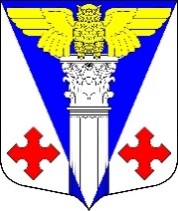 Совет депутатов  МО «Котельское сельское поселение» Кингисеппского муниципального района Ленинградской области                                            Решениеот  21.02.2018 года № 199В соответствии с Областным законом Ленинградской области от 15.01.2018 N 10-оз «О внесении изменений в областные законы «О правовом регулировании государственной гражданской службы Ленинградской области» и «О правовом регулировании муниципальной службы в Ленинградской области», в целях приведения муниципальных правовых актов в соответствие с действующим законодательством, совет депутатов муниципального образования «Котельское сельское поселение» Кингисеппского муниципального района Ленинградской областиР Е Ш И Л:Внести  изменения в решение совета депутатов муниципального образования «Котельское  сельское поселение» Кингисеппского муниципального района Ленинградской области № 80 от 18.02.2016 г. «Об утверждении Положения «О правовом регулировании муниципальной службы в МО «Котельское сельское поселение» Кингисеппского муниципального района Ленинградской области в новой редакции»»:Квалификационные требования для замещения должностей муниципальной службы в муниципальном образовании «Котельское  сельское поселение» Кингисеппского муниципального района Ленинградской области дополнить пунктами 4 и 5 следующего содержания:- пункт 4.  «В случае, если должностной инструкцией муниципального служащего предусмотрены квалификационные требования к специальности, направлению подготовки, которые необходимы для замещения должности муниципальной службы, то при исчислении стажа работы по специальности, направлению подготовки в указанный стаж включаются периоды работы по этой специальности, этому направлению подготовки после получения гражданином (муниципальным служащим) документа об образовании и(или) о квалификации по указанным специальности, направлению подготовки». - пункт 5. «В случае, если должностной инструкцией муниципального служащего не предусмотрены квалификационные требования к специальности, направлению подготовки, то при исчислении стажа работы по специальности, направлению подготовки в указанный стаж включаются периоды работы гражданина (муниципального служащего), при выполнении которой получены знания и умения, необходимые для исполнения должностных обязанностей по должности муниципальной службы, после получения им документа о профессиональном образовании того уровня, который соответствует квалификационным требованиям для замещения должности муниципальной службы.»Настоящее решение подлежит официальному опубликованию (обнародованию) и размещению на официальном сайте поселения в сети Интернет.Настоящее решение вступает в силу с момента принятия.  Контроль исполнения данного решения возложить на комиссию по  организационно-правовым, аграрным вопросам, инвестициям и  экологической безопасности.Глава МО «Котельское сельское поселение»                       Н.А. ТаршевО внесении изменений в решение советадепутатов муниципального образования «Котельское сельское поселение» Кингисеппского муниципального района Ленинградской области № 80  от 18.02.2016 г. «Об установлении квалификационных требований для замещения должностей муниципальной службы в муниципальном образовании «Котельское  сельское поселение» Кингисеппского муниципального района  Ленинградской области»